15 Knob Road, Dilton, NH 88579 • Phone: (223) 555-6654 • Email: maplegrove@earth.net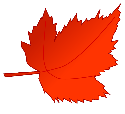 	October 9, 2017Ms. Sheila Murray101 Lindon BoulevardCrayton, NH 88986Dear Ms. Murray:Thank you for your interest in our campground! We are nestled in 190 acres of wooded wilderness. All sites include a picnic table, grill, fire ring, cable TV access, and Wi-Fi. Other amenities you will find at our campground include the following:Pool with snack barBeachfront lake with fishing, paddle boats, and kayaksPavilion with movies, children’s activities, and basketball courtThe table below outlines our rates:If you have additional questions or are interested in booking a site, please visit call us at (223) 555-6654.	Sincerely,	Tom and Deanna Rosatti	OwnersNightly RatesNightly RatesNightly RatesSite TypePeak Season Nonpeak SeasonTent$25.50$20.50RV$40.25$32.25Cabin$60.75$45.75